Einladung zum Frühjahrsprojekt 2020 der Jungen Philharmonie Mansfeld-SüdharzLiebes Orchestermitglied, liebe Eltern,das nächste Orchesterprojekt steht unter dem Motto „Filmmusik“. Ein besonderer Programmpunkt wird die Begleitung eines Stummfilmes sein. Für die erste Probenphase haben wir die Jugendherberge in Wernigerode reserviert. Am Konzertwochenende finden die Proben wie gewohnt im Musikschulgebäude in Sangerhausen statt.Der Förderverein wird einen erheblichen Teil der Kosten tragen. Der Eigenanteil für die Jugendherberge in Wernigerode beträgt für jeden Teilnehmer 17,00 EUR/Nacht im 4- Bett-Zimmer (insgesamt 34,00 EUR) und 20,00 EUR/Nacht im Doppelzimmer (insgesamt 40,00 EUR). Darin enthalten sind die Kosten für Übernachtung, Vollpension und die Kurtaxe. Auf Wunsch wird es eine gemeinsame Anreise mit der Bahn geben. Die Bahnfahrer werden dann von Herrn Theilig begleitet. Die Kosten der An- und Abreise trägt jeder Teilnehmer selbst.Rückmeldetermin ist der 20.12.2019. Die Anmeldung ist verbindlich. Bei Abmeldungen nach dem 10. Januar 2020 fallen Stornokosten gemäß der AGB der Jugendherberge an, die höher sind, als der hier aufgeführte Teilnehmerbeitrag. Der Teilnehmerbeitrag wird nach diesem Termin nicht zurückgezahlt. 1. Probenwochenende06.03.2020 – 08.03.2020 in der Jugendherberge Wernigerode2. Probenwochenende mit Konzert20.03.2020 – 22.03.2020 in der Kreismusikschule MSH in SangerhausenHier treffen wir uns am Freitag, dem 20.03.2020 ab 18:30 Uhr in der Musikschule. Am Sonnabend und Sonntag wird wieder ab 9:15 Uhr geprobt. Das Konzert findet am Sonntagnachmittag um 16 Uhr statt.NotenDie Noten stehen ab Ende November 2019 zur Abholung / zum Versand bereit. Wir freuen uns auf ein schönes Orchesterprojekt und viele Teilnehmer!Viele Grüße,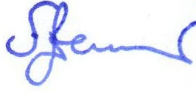 Sabine GremmerRÜCKMELDUNG / bitte bis  20.12.2019 an diese Emailadresse: kontakt@junge-philharmonie-msh.info oder die Anmeldung im Sekretariat der Musikschule abgeben:	 Name, Vorname: 				 	Anschrift:						Geburtsdatum:						Notfall-Rufnr./ wer soll benachrichtigt werden: 		 E-Mail-Adresse:						Instrument:						 	DatenschutzhinweisDie erhobenen Daten werden nur im Rahmen dieses Orchesterprojektes verwendet und nur im Rahmen der gesetzlichen Vorgaben an solche Dritte weitergegeben, die ein berechtigtes Interesse daran nachweisen (z.B. für die Anmeldung in der Jugendherberge, bei einem medizinischen Notfall an den herbeigerufenen Arzt). Während der Probenphasen und während der Konzerte können Foto-, Video- und Tonaufnahmen erstellt werden. Mit meiner Unterschrift erkläre ich dazu bereits jetzt mein Einverständnis.   Verbindliche AnmeldungAn der Fahrt in die Jugendherberge nehme ich teil:			   	ja 	  neinDen Teilnehmerbeitrag für Übernachtung / Vollverpflegung in der Jugendherberge werde ich bis zum 20.12.2019 auf das Konto des Fördervereins bei derVolksbank eG Sangerhausen - IBAN: DE 17 8006 3558 0005 5312 09   überweisen.  Ich bin Vegetarier. Es besteht folgende Nahrungsmittelunverträglichkeit: Ich möchte an der gemeinsamen Anreise teilnehmen. 		 	ja 	  neinIch reise selbstständig an.					 	ja 	  neinIch möchte an der gemeinsamen Abreise teilnehmen.		 	ja 	  neinIch reise selbstständig ab.					 	ja 	  neinProbenwochenende vom 20.03.2020 – 22.03.2020 (Zutreffendes bitte ankreuzen):  Ich bin die gesamte Zeit anwesend. oder   ________________________________________________________________ Ich möchte am Abendessen teilnehmen (Freitag) Ich möchte am Abendessen teilnehmen (Sonnabend) Ich möchte die Noten in der Musikschule abholen. Ich möchte die Noten digital erhalten.Sonstiges: 	______________________________		_____________________________________________Ort, Datum					Unterschrift des Sorgeberechtigten / des volljährigen Teilnehmers 